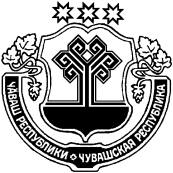            О признании утратившими силу некоторых постановлений администрацииМихайловского сельского поселения Цивильского района Чувашской Республики           В целях приведения нормативно-правовых актов Михайловского сельского поселения в соответствие действующим законодательством, руководствуясь Федеральным законом  от 06.10.2003 г. №131-ФЗ «Об общих принципах организации местного самоуправления в Российской Федерации», администрация Михайловского сельского поселения  ПОСТАНОВЛЯЕТ:Признать утратившими силу постановления администрации Михайловского сельского поселения Цивильского района Чувашской Республики:-27.04.2017 №32 «Об утверждении Порядка формирования и ведения реестра источников доходов бюджета Михайловского сельского поселения Цивильского района Чувашской Республики»;  -12.05.2017 №33 «Об утверждении Методики прогнозирования поступлений неналоговых доходов в бюджет Михайловского сельского поселения Цивильского района Чувашской Республики»; -28.10.2019 №52 «Об утверждении Порядка формирования перечня налоговых расходов Михайловского сельского поселенияЦивильского района Чувашской Республики»;-27.11.2019 №66 «Об утверждении Порядка оценки налоговых расходов Михайловского сельского поселения Цивильского района Чувашской Республики»;-15.11.2021 №45 «Об утверждении  перечня главных администраторов доходов бюджета Михайловского сельского поселения Цивильского района Чувашской Республики  »;-15.11.2021 №46 «Об утверждении   перечня главных администраторов источников финансирования дефицита бюджета Михайловского сельского  поселения Цивильского района Чувашской Республики ».2. Настоящее постановление  вступает в силу после его официального опубликования (обнародования) и распространяется на правоотношения, возникшие  с 01.01.2023 года.Глава администрацииМихайловского сельского поселения                                                    Г.И.НиколаевЧĂВАШ  РЕСПУБЛИКИÇЕРПУ РАЙОНĚ ЧУВАШСКАЯ  РЕСПУБЛИКА ЦИВИЛЬСКИЙ   РАЙОН  МИХАЙЛОВКА  ЯЛ ПОСЕЛЕНИЙĚН АДМИНИСТРАЦИЙЕ                   ЙЫШАНУ  2022 с. декабрĕн  09-мĕшĕ  54- №                Михайловка     ялě АДМИНИСТРАЦИЯМИХАЙЛОВСКОГО  СЕЛЬСКОГОПОСЕЛЕНИЯ           ПОСТАНОВЛЕНИЕ   09 декабря  2022 г. № 54           деревня    Михайловка